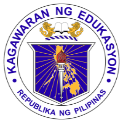 	GRADES 1 to 12	DAILY LESSON LOGSchool:DepEdClub.comGrade Level:VI	GRADES 1 to 12	DAILY LESSON LOGTeacher:File created by Ma'am MAY ESTER M. RUBIOLearning Area:SCIENCE	GRADES 1 to 12	DAILY LESSON LOGTeaching Dates and Time:FEBRUARY 20 – 24, 2023 (WEEK 2) Quarter:3RD QUARTERMONDAYTUESDAYWEDNESDAYTHURSDAYFRIDAYI. OBJECTIVESA. Content Standards The learners demonstrate understanding of gravity and friction affect movement of objects. The learners demonstrate understanding of gravity and friction affect movement of objects. The learners demonstrate understanding of gravity and friction affect movement of objects. The learners demonstrate understanding of gravity and friction affect movement of objects. The learners demonstrate understanding of gravity and friction affect movement of objects.B. Performance StandardsThe learners should be able to produce an advertisement demonstrates road safetyThe learners should be able to produce an advertisement demonstrates road safetyThe learners should be able to produce an advertisement demonstrates road safetyThe learners should be able to produce an advertisement demonstrates road safetyThe learners should be able to produce an advertisement demonstrates road safetyC. Learning     Competencies/ObjectivesThe learners should be able to describe gravity.Describe gravityCite situation which show the presence of gravity S6FE-IIIa-c-1Appreciate the importance of the awareness on gravityDescribe gravity affects motionCite situation which show the presence of gravity S6FE-IIIa-c-1Appreciate the importance of the awareness on gravityInfer how friction and gravity affect movements of different objects. S6FE-IIIa-c-1Describe how gravity affects motion. S6FE-IIIa-b-5-Show through group activity how gravity affects motion-Appreciate the importance of gravity and motion II. CONTENT / TOPICGravityGravityGravityGravitational ForceHow does Gravity Affects MotionIII. LEARNING      RESOURCESA. References     1. Teacher’s Guide pagesCG, pp 94     2. Learner’s Materials pagesCyber Science 6 pp. 186-191     3. Textbook pagesScience Links p.309-316Science in Our World p. 189-193 The New Science Links 6 pp. 309-316     4. Additional materials from        LRMDS portalhttp://www.kids-science-experiments.com/http://www.sciencefair-projects.org/physics-projects/gravity-device.htmlActivity SheetActivity SheetCG, pp 94Test PapersB. Other MaterialsExplore and Experience Science 6, Mercado et.al., pp.218 - 221 Video clipVideo clip  https://www.youtube.com/watch?v=9gTfCgETDAwhttps://video.search.yahoo.com/yhs/search?fr=yhs-blp-default&hsimp=yhs-default&hspart=blp&p=video+how+gravity+affects+motion#id=1&vid=0b33064a785be3e841fIV. PROCEDURESA. Reviewing previous lesson or     presenting the new lessonRoll the ball. Pupils will pass the ball while the music is playing.As the music stops, the pupil holding the ball will answer the questions to be asked by the teacher.Ask pupils about gravity.Roll the ball. Pupils will pass the ball while the music is playing.As the music stops, the pupil holding the ball will answer the questions to be asked by the teacher.Ask pupils about gravity.What is gravity?Review:  GamesIdentify the ways to reduce friction by  arranging the jumbled letter  .To a applying surface lubricantsMoving between contact reducing surfacesContact between minimizing the surfaces roughShapes using aerodynamicB. Establishing a purpose for the      lessonFind out students' ideas about gravity.  Ask:What is gravity?Where is gravity?What does gravity do?Show a video clip of a child climbing up a treeWhat can you say about the child?What may happen to him?Have you experienced climbing a tree?Show a video clip of a car in a steep road and a car running on the normal roadWhat can you say about the the two cars?Which car runs fast?Have you experienced riding in a car on o steep road?When you throw two objects with different weight, which will fall first? Does weight affect motion (speed) of the falling object?MotivationGravity Song (video Presentation) Ask what is about the song?  Describe the song in one word.C. Presenting examples/     instances of the new lessonEXPLORATION(COLLABORATIVE APPROACH)a. Setting of standard in performing an activityb. Activity properActivity 1.  Materials: A Styrofoam cup, a pencil, water, and a bucket.1. Poke a hole in the side of the cup with the pencil. Make the hole about 2 inches abovethe bottom of the cup.2. Cover the hole with your thumb and fill the cup with water.3. Hold the cup up high and uncover the hole. Make sure the water flows into the bucket ordo this experiment outside. What happened to the water? Did it gush out of the cup?Cover the hole with your thumb again and fill the cup.4. Now make a hypothesis: If you drop the cup into the bucket, would the water flow morequickly or more slowly out of the hole in the cup?5. Hold the cup high and drop it into the bucket. What happened to the water coming out ofthe hole?Activity 2:Materials:Small dowel or stickStringPaperclipsScissorsTapeStrong magnets (Use either neodymium magnets .5 inch or bigger or ceramic magnets .75 inch or larger. Regular craft magnets won’t work.)Metal ruler (or wooden ruler with tape)Blocks, books, or other material for stacking1. Start by tying some paperclips to pieces of string. Then tie the string onto a small dowel rod or stick.gravity experiment using paperclips2. Lift up the dowel rod so the paperclips hang from the string.Which direction do the paperclips point?What happens if you tilt the stick?3. Place three magnets along a metal ruler. (If you’re using a wooden ruler, you can tape the magnets to the top.)Suspend the ruler from two stacks of blocks, books, or other materials. Be sure the magnets are facing down.4. Take the paper clips and string off your dowel rod.Take one paperclip and hold it until it’s just suspended below the first magnet. Tape the string in place onto the table (or whatever surface your activity is on). Do this with the other two paperclips.Teacher gives initial instruction about the activityTeacher gives initial instruction about the activitySetting of StandardsSmall Group Activities See Activity Sheet Observing Force of Gravity (Science Links 6 pp. 310)Original File Submitted and Formatted by DepEd Club Member - visit depedclub.com for more.   Instruct one pupil to throw the ball upward.Ask: What did the boy do?        What happened to the ball when it was thrown upward?         What is the movement of the ball as it reaches the ground?         The teacher will tell the pupils about that the lesson is about         How Gravity affects motion. 1.Group the class into two. .Each group will perform differentiated activity2. Distributes the activity cards.3. Recall the standards in doing the activity.D. Discussing new concepts and     practicing new skills  #1EXPLANATION(CONSTRUCTIVISM  APPROACH)a. Presentation/Reporting of Pupils output Students present their output on the activity.  The teacher will give feedback about the result.See Activity SheetSee Activity SheetAnswer questions “What have you find out: (1-5)E. Discussing new concepts and     practicing new skills #2What happened to the water in activity 1? Did it gush  out of the cup?If you drop the cup into the bucket, would the water     flow more quickly or more slowly out of the hole in the  cup?What happened to the water coming out ofthe hole?Which direction do the paperclips point?What happens if you tilt the stick?Why the paperclips were not going up into the air after we removed the magnets.What things fall?What happened to each of the objects asthey fell?Why do you think that happened?Why is the statement “What goes up, must come down” usually true?What caused the paper to fall downward?Why is gravity invisible?What causes gravity?Do all things have gravity?Group reporting or presentation of their outputs through differentiated activities.G I-NewscastingG II- InterviewG III-RapG. IV- Advertisementallow the pupils to share their understanding on what is gravity and motionLet them describe how gravity affects motion of a falling object?Let them give some more examples of  an object that falls down. And how this is affected by motion.F. Developing mastery  (leads to formative assessment )ACTIVITY – PAIR OFFHave kids pair off and make predictions about what will happen when they drop various objects: pencils, erasers, or any items that are safe to drop. They can write their predictions in a science notebook or they can make a data chart with two columns: predictions and results. Then ask students to drop these items. One kid in each pair should do the dropping and the other should observe. Then they can switch.Have the pupils strengthen their understanding about the concepts  by answering the following questionWhat pulls the object to the ground? How do the object falls towards the ground?Why it is difficult to upward a hill or to an elevated placethan going down?How do air resistance affects movement of a falling object ?G. Finding practical applications     of concepts and skills in daily     livingImagine you throw a ball upward. What happened to the ball?  Why do you think this happened? How would you make use of your knowledge about gravity on your everyday lives?How would you make use of your knowledge about gravity on your everyday lives?Valuing          To ensure safety at home especially during earthquake,       What precautionary measure shall we follow using our knowledge        About how  gravity  affects motion? H. Making generalization and     abstraction about the lessonWhat is gravity?Gravity is a force that tries to pull two objects toward each other.  Earth’s gravity is what keeps you on the ground, what causes objects to fall, and is why the objects fall down rather than up!Teacher will ask pupils to make a generalization about today’s lessonTeacher will ask pupils to make a generalization about today’s lessonHow does gravity affects motion ?Generalization:Describe how does gravity affects motion by making a concept map.I. Evaluating learningQUIZ NO. 4 / GRAVITYQUIZ NO. 5 / GRAVITYQUIZ NO. 6 / GRAVITYQUIZ NO. 7 /  GRAVITYQUIZ NO. 8 / GRAVITYJ. Additional activities for    application / remediationMake a research about situations which show the presence of gravity.Make a poster on how gravity affects motion. V. REMARKSLesson to be continued :Lesson done :Lesson to be continued :Lesson done :Lesson to be continued :Lesson done :Lesson to be continued :Lesson done :Lesson to be continued :Lesson done :VI. REFLECTIONA. No. of learners who earned      80% in the evaluation______ of Learners who earned 80% above______ of Learners who earned 80% above______ of Learners who earned 80% above______ of Learners who earned 80% above______ of Learners who earned 80% aboveB. No. of learners who require     additional activities for     remediation______ of Learners who require additional activities for remediation______ of Learners who require additional activities for remediation______ of Learners who require additional activities for remediation______ of Learners who require additional activities for remediation______ of Learners who require additional activities for remediationC. Did the remedial lessons work     ? No. of learners who have     caught up with the lesson______Yes  ______No______ of Learners who caught up the lesson______Yes  ______No______ of Learners who caught up the lesson______Yes  ______No______ of Learners who caught up the lesson______Yes  ______No______ of Learners who caught up the lesson______Yes  ______No______ of Learners who caught up the lessonD. No. of learners who continue     to require remediation______ of Learners who continue to require remediation______ of Learners who continue to require remediation______ of Learners who continue to require remediation______ of Learners who continue to require remediation______ of Learners who continue to require remediationE. Which of my teaching     strategies worked well ? Why     did this work ?Strategies used that work well:___ Socratic Questioning ___ Game-Based Learning___ Interactive Lecture DemonstrationsThe activity can be a classroom experiment, a survey,a simulation or an analysis of secondary data.___Cooperative Learning ___Jigsaws ___Gallery Walks ___Fieldtrips___Making notes from book___Use of internet/audio visual presentation___Text books___Investigations___Models___DemonstrationsOther Techniques and Strategies used:___Manipulative Tools___Pair Work___ Explicit Teaching___ Group collaboration___ Carousel___ Diads___ Differentiated Instruction___ Discovery Method___ Lecture MethodWhy?___ Complete IMs___ Availability of Materials___ Pupils’ eagerness to learn___ Group member’s  collaboration/cooperation in doing  their  tasks___ Audio Visual Presentation of the lessonStrategies used that work well:___ Socratic Questioning ___ Game-Based Learning___ Interactive Lecture DemonstrationsThe activity can be a classroom experiment, a survey, a simulation or an analysis of secondary data.___Cooperative Learning ___Jigsaws ___Gallery Walks ___Fieldtrips___Making notes from book___Use of internet/audio visual presentation___Text books___Investigations___Models___DemonstrationsOther Techniques and Strategies used:___Manipulative Tools___Pair Work___ Explicit Teaching___ Group collaboration___ Carousel___ Diads___ Differentiated Instruction___ Discovery Method___ Lecture MethodWhy?___ Complete IMs___ Availability of Materials___ Pupils’ eagerness to learn___ Group member’s  collaboration/cooperation in doing  their  tasks___ Audio Visual Presentation of the lessonStrategies used that work well:___ Socratic Questioning ___ Game-Based Learning___ Interactive Lecture DemonstrationsThe activity can be a classroom experiment, a survey, a simulation or an analysis of secondary data.___Cooperative Learning ___Jigsaws ___Gallery Walks ___Fieldtrips___Making notes from book___Use of internet/audio visual presentation___Text books___Investigations___Models___DemonstrationsOther Techniques and Strategies used:___Manipulative Tools___Pair Work___ Explicit Teaching___ Group collaboration___ Carousel___ Diads___ Differentiated Instruction___ Discovery Method___ Lecture MethodWhy?___ Complete IMs___ Availability of Materials___ Pupils’ eagerness to learn___ Group member’s  collaboration/cooperation in doing  their  tasks___ Audio Visual Presentation of the lessonStrategies used that work well:___ Socratic Questioning ___ Game-Based Learning___ Interactive Lecture DemonstrationsThe activity can be a classroom experiment, a survey, a simulation or an analysis of secondary data.___Cooperative Learning ___Jigsaws ___Gallery Walks ___Fieldtrips___Making notes from book___Use of internet/audio visual presentation___Text books___Investigations___Models___DemonstrationsOther Techniques and Strategies used:___Manipulative Tools___Pair Work___ Explicit Teaching___ Group collaboration___ Carousel___ Diads___ Differentiated Instruction___ Discovery Method___ Lecture MethodWhy?___ Complete IMs___ Availability of Materials___ Pupils’ eagerness to learn___ Group member’s  collaboration/cooperation in doing  their  tasks___ Audio Visual Presentation of the lessonStrategies used that work well:___ Socratic Questioning ___ Game-Based Learning___ Interactive Lecture DemonstrationsThe activity can be a classroom experiment, a survey, a simulation or an analysis of secondary data.___Cooperative Learning ___Jigsaws ___Gallery Walks ___Fieldtrips___Making notes from book___Use of internet/audio visual presentation___Text books___Investigations___Models___DemonstrationsOther Techniques and Strategies used:___Manipulative Tools___Pair Work___ Explicit Teaching___ Group collaboration___ Carousel___ Diads___ Differentiated Instruction___ Discovery Method___ Lecture MethodWhy?___ Complete IMs___ Availability of Materials___ Pupils’ eagerness to learn___ Group member’s  collaboration/cooperation in doing  their  tasks___ Audio Visual Presentation of the lessonF. What difficulties did my     principal or supervisor can help     me solve ?__ Bullying among pupils__ Pupils’ behavior/attitude__ Colorful IMs__ Unavailable Technology       Equipment (AVR/LCD)__ Science/ Computer/       Internet Lab__ Additional Clerical works__ Bullying among pupils__ Pupils’ behavior/attitude__ Colorful IMs__ Unavailable Technology       Equipment (AVR/LCD)__ Science/ Computer/       Internet Lab__ Additional Clerical works__ Bullying among pupils__ Pupils’ behavior/attitude__ Colorful IMs__ Unavailable Technology       Equipment (AVR/LCD)__ Science/ Computer/       Internet Lab__ Additional Clerical works__ Bullying among pupils__ Pupils’ behavior/attitude__ Colorful IMs__ Unavailable Technology       Equipment (AVR/LCD)__ Science/ Computer/       Internet Lab__ Additional Clerical works__ Bullying among pupils__ Pupils’ behavior/attitude__ Colorful IMs__ Unavailable Technology       Equipment (AVR/LCD)__ Science/ Computer/       Internet Lab__ Additional Clerical worksG. What innovation or localized      materials did I use/discover      which I wish to share with      other teachers ?Planned Innovations:__Contextualized/ Localized and Indigenized IM’s__ Localized Videos __ Making big books from        views of the locality__ Recycling of plastics  to      be used as Instructional Materials__ local poetical compositionPlanned Innovations:__Contextualized/ Localized and Indigenized IM’s__ Localized Videos __ Making big books from        views of the locality__ Recycling of plastics  to      be used as Instructional Materials__ local poetical compositionPlanned Innovations:__Contextualized/ Localized and Indigenized IM’s__ Localized Videos __ Making big books from        views of the locality__ Recycling of plastics  to      be used as Instructional Materials__ local poetical compositionPlanned Innovations:__Contextualized/ Localized and Indigenized IM’s__ Localized Videos __ Making big books from        views of the locality__ Recycling of plastics  to      be used as Instructional Materials__ local poetical compositionPlanned Innovations:__Contextualized/ Localized and Indigenized IM’s__ Localized Videos __ Making big books from        views of the locality__ Recycling of plastics  to      be used as Instructional Materials__ local poetical composition